ТОМСКАЯ ОБЛАСТЬЗАКОНОБ ОБЕСПЕЧЕНИИ ДОСТУПА К ИНФОРМАЦИИ О ДЕЯТЕЛЬНОСТИГОСУДАРСТВЕННЫХ ОРГАНОВ ТОМСКОЙ ОБЛАСТИПринятпостановлениемГосударственной ДумыТомской областиот 29.07.2010 N 3439Настоящий Закон регулирует отдельные вопросы обеспечения доступа к информации о деятельности государственных органов Томской области в соответствии с Федеральным законом от 9 февраля 2009 года N 8-ФЗ "Об обеспечении доступа к информации о деятельности государственных органов и органов местного самоуправления" (далее - Федеральный закон N 8-ФЗ).Статья 1. Основные понятия, используемые в настоящем Законе1. Для целей настоящего Закона используются следующие основные понятия:государственные органы Томской области - Законодательная Дума Томской области, Администрация Томской области и иные государственные органы, образуемые в соответствии с Уставом (Основным Законом) Томской области;(в ред. Закона Томской области от 19.06.2012 N 108-ОЗ)информация о деятельности государственных органов Томской области - информация (в том числе документированная), созданная в пределах своих полномочий государственными органами Томской области, или организациями, подведомственными государственным органам Томской области (далее - подведомственные организации), либо поступившая в указанные органы и организации. К информации о деятельности государственных органов Томской области относятся также законы и иные нормативные правовые акты.2. Иные понятия, используемые в настоящем Законе, применяются в значениях, установленных Федеральным законом N 8-ФЗ, Федеральным законом от 27 июля 2006 года N 149-ФЗ "Об информации, информационных технологиях и о защите информации" и иными федеральными законами.Статья 2. Правовое регулирование отношений, связанных с обеспечением доступа к информации о деятельности государственных органов Томской областиПравовое регулирование отношений, связанных с доступом к информации о деятельности государственных органов Томской области, осуществляется в соответствии с Конституцией Российской Федерации, федеральными конституционными законами, Федеральным законом N 8-ФЗ, другими федеральными законами, иными нормативными правовыми актами Российской Федерации, Уставом (Основным Законом) Томской области, настоящим Законом, законами и иными нормативными правовыми актами Томской области.Статья 3. Способы обеспечения доступа к информации о деятельности государственных органов Томской области1. Доступ к информации о деятельности государственных органов Томской области обеспечивается следующими способами:1) обнародованием (опубликованием) государственными органами Томской области информации о своей деятельности в средствах массовой информации;2) размещением государственными органами Томской области и подведомственными организациями информации, предусмотренной статьей 13 Федерального закона от 9 февраля 2009 года N 8-ФЗ "Об обеспечении доступа к информации о деятельности государственных органов и органов местного самоуправления" в информационно-телекоммуникационной сети "Интернет" (далее - сеть Интернет);(п. 2 в ред. Закона Томской области от 13.03.2023 N 11-ОЗ)3) размещением государственными органами Томской области информации о своей деятельности в помещениях, занимаемых указанными органами, и в иных отведенных для этих целей местах;4) ознакомлением пользователей информацией с информацией о деятельности государственных органов Томской области в помещениях, занимаемых указанными органами, или в специально отведенных для этой цели местах, а также через библиотечные и архивные фонды;5) присутствием пользователей информацией на заседаниях коллегиальных государственных органов Томской области и на заседаниях коллегиальных органов государственных органов Томской области;6) предоставлением информации о деятельности государственных органов Томской области на основании запроса пользователя информацией;7) проведением публичных слушаний, встреч с населением, другими способами, предусмотренными законами и (или) иными нормативными правовыми актами Российской Федерации и Томской области.2. Обеспечение государственными органами Томской области одного из способов доступа к информации о своей деятельности не может служить основанием для отказа в предоставлении информации посредством другого способа, за исключением случаев, прямо предусмотренных федеральными законами.Статья 4. Форма предоставления информации о деятельности государственных органов Томской области1. Информация о деятельности государственных органов Томской области в устной форме предоставляется пользователям информацией во время личного приема уполномоченных должностных лиц таких органов, встреч с населением, официальных выступлений должностных лиц государственного органа Томской области, в том числе в средствах массовой информации, а также по телефонам справочных служб государственного органа Томской области либо по телефонам должностных лиц, уполномоченных государственным органом Томской области на ее предоставление.2. Документированная информация о деятельности государственных органов Томской области распространяется и предоставляется в форме печатного (бумажного) документа, электронного документа или электронного сообщения. Документированная информация должна включать в себя достоверные сведения о ее обладателе или об ином лице, который распространяет или предоставляет эту информацию.3. Информация о деятельности государственных органов Томской области может распространяться и предоставляться также в форме аудио- и видеодокументов, визуальных изображений (фотографий) и иных формах.3.1. Общедоступная информация о деятельности государственных органов Томской области предоставляется государственными органами Томской области неограниченному кругу лиц посредством ее размещения на официальных сайтах в форме открытых данных.(часть 3.1 введена Законом Томской области от 13.03.2023 N 11-ОЗ)4. В случае если законами и иными нормативными правовыми актами Томской области, принятыми по предметам ведения Томской области, предусматриваются другие особенности предоставления отдельных видов информации о деятельности государственных органов Томской области, положения настоящего Закона применяются с учетом особенностей, предусмотренных этими законами и иными нормативными правовыми актами Томской области.Статья 5. Организация доступа к информации о деятельности государственных органов Томской области1. Организация доступа к информации о деятельности государственных органов Томской области осуществляется с учетом требований Федерального закона N 8-ФЗ в порядке, установленном государственными органами в пределах своих полномочий.2. В целях организации доступа к информации о своей деятельности государственные органы Томской области определяют соответствующие структурные подразделения или уполномоченных должностных лиц.3. Государственные органы Томской области, подведомственные организации в пределах своих полномочий создают организационно-технические и другие условия, необходимые для организации доступа к информации о деятельности государственных органов, а также ведут учет необходимых для этого расходов при планировании бюджетного финансирования указанных органов.(в ред. Закона Томской области от 13.03.2023 N 11-ОЗ)Статья 6. Организация доступа к информации о деятельности государственных органов Томской области, размещаемой в сети Интернет(в ред. Закона Томской области от 13.03.2023 N 11-ОЗ)1. Государственные органы Томской области для размещения информации о своей деятельности используют сеть Интернет, в которой создают официальные сайты с указанием адресов электронной почты, которые созданы в соответствии с требованиями, определяемыми Правительством Российской Федерации, и по которым пользователем информацией может быть направлен запрос и получена запрашиваемая информация. Подведомственные организации по решению государственных органов Томской области, в ведении которых находятся такие организации, создают официальные сайты, за исключением случаев, предусмотренных федеральными законами. Права на доменное имя официальных сайтов государственных органов Томской области, подведомственных организаций должны принадлежать указанным государственным органам, организациям.(часть 1 в ред. Закона Томской области от 13.03.2023 N 11-ОЗ)1.1. Государственные органы Томской области и подведомственные им организации создают официальные страницы для размещения информации о своей деятельности в сети Интернет. Подведомственные организации с учетом особенностей сферы их деятельности по согласованию с государственными органами Томской области, в ведении которых они находятся, могут не создавать официальные страницы для размещения информации о своей деятельности в сети Интернет. Информация об официальных страницах с указателями данных страниц в сети Интернет размещается на официальном сайте соответствующих государственного органа Томской области или подведомственной организации.(часть 1.1 введена Законом Томской области от 13.03.2023 N 11-ОЗ)1.2. Государственные органы Томской области, подведомственные организации осуществляют размещение информации на своих официальных страницах, получают доступ к информации, размещаемой на официальных страницах, и осуществляют взаимодействие с пользователями информацией на официальных страницах с использованием инфраструктуры, обеспечивающей информационно-технологическое взаимодействие информационных систем, используемых для предоставления государственных услуг и исполнения государственных функций в электронной форме, предусмотренной Федеральным законом от 27 июля 2010 года N 210-ФЗ "Об организации предоставления государственных и муниципальных услуг", в порядке, установленном Правительством Российской Федерации.(часть 1.2 введена Законом Томской области от 13.03.2023 N 11-ОЗ)2. Информация о деятельности государственных органов Томской области, размещаемая на официальных сайтах, в зависимости от сферы деятельности государственного органа, должна содержать информацию, определенную статьей 13 Федерального закона N 8-ФЗ.(в ред. Закона Томской области от 13.03.2023 N 11-ОЗ)3. Официальные сайты Администрации Томской области и Законодательной Думы Томской области должны содержать перечни информационных систем указанных государственных органов, иных государственных органов Томской области и подведомственных организаций, предназначенных для осуществления ими государственных функций и (или) предоставления государственных услуг и открытых для доступа неограниченного круга лиц (специализированные сайты, справочно-информационные системы, реестры, регистры, каталоги). Ссылки на указанные информационные системы должны размещаться на главной странице соответствующего официального сайта государственного органа Томской области.(в ред. Закона Томской области от 19.06.2012 N 108-ОЗ)4. Государственные органы Томской области наряду с информацией, указанной в частях 2 и 3 настоящей статьи и относящейся к их деятельности, могут размещать на официальных сайтах иную информацию о своей деятельности с учетом требований Федерального закона от 9 февраля 2009 года N 8-ФЗ "Об обеспечении доступа к информации о деятельности государственных органов и органов местного самоуправления".(часть 4 в ред. Закона Томской области от 13.03.2023 N 11-ОЗ)5. Порядок создания, информационного наполнения и функционирования официальных сайтов Администрации Томской области устанавливается Администрацией Томской области.6. Порядок создания, информационного наполнения и функционирования официальных сайтов Законодательной Думы Томской области устанавливается Законодательной Думой Томской области.(в ред. Закона Томской области от 19.06.2012 N 108-ОЗ)7. Порядок создания, информационного наполнения и функционирования официальных сайтов иных государственных органов Томской области и подведомственных организаций устанавливается соответствующими государственными органами и подведомственными организациями.8. При установлении порядка создания, информационного наполнения и функционирования официальных сайтов государственных органов Томской области, подведомственных организаций, предусмотренных частями 5 - 7 настоящей статьи, должны быть определены в том числе:(в ред. Закона Томской области от 13.03.2023 N 11-ОЗ)1) перечни информации, размещаемой на официальных сайтах государственных органов Томской области, подведомственных организаций, в соответствии с частями 2 - 4 настоящей статьи, обеспечивающие полноту и достоверность информации о деятельности соответствующих государственных органов, подведомственных организаций;(п. 1 в ред. Закона Томской области от 13.03.2023 N 11-ОЗ)2) правила и сроки размещения, изменения, обновления и удаления информации, обеспечивающие своевременность реализации и защиты пользователями информацией своих прав и интересов;3) требования к технологическим, программным, лингвистическим средствам обеспечения пользования официальными сайтами и к формату размещаемой информации, обеспечивающие немедленный свободный доступ пользователей ко всей информации, размещенной на официальных сайтах государственных органов Томской области;4) требования к защите информации, размещенной на официальных сайтах, обеспечивающие сохранность информации, предупреждение и пресечение попыток ее уничтожения, несанкционированного изменения, а также нарушения штатного режима работы официальных сайтов.9. В целях обеспечения права неограниченного круга лиц на доступ к информации, указанной в частях 1 и 1.1 настоящей статьи, в Томской области создаются пункты подключения к сети Интернет в местах, доступных для пользователей информацией (в помещениях государственных органов Томской области, библиотеках, других доступных для посещения местах).(в ред. Закона Томской области от 13.03.2023 N 11-ОЗ)Статья 7. Размещение государственными органами Томской области информации о своей деятельности в помещениях, занимаемых указанными органами и в иных отведенных для этих целей местахГосударственные органы Томской области размещают информационные стенды и (или) другие технические средства аналогичного назначения в общедоступных для пользователей информацией помещениях соответствующего государственного органа, в многофункциональных центрах по предоставлению государственных услуг, в иных отведенных для этих целей местах, с информацией о своей деятельности, содержащей, в том числе:1) наименование, структуру, порядок работы государственного органа, его почтовый адрес, адрес электронной почты, номера телефонов справочных служб;2) условия и порядок получения информации от государственного органа, в том числе электронный адрес официального сайта государственного органа и перечни открытых для доступа неограниченного круга лиц информационных систем государственного органа, предназначенных для осуществления им государственных функций и (или) предоставления государственных услуг, с указанием порядка доступа к ним (электронные адреса в сети Интернет, адреса общедоступных пунктов подключения к сети Интернет);3) иную справочную информацию или иные сведения о деятельности государственных органов Томской области для оперативного информирования пользователей информацией.Статья 8. Ознакомление пользователей информацией с информацией о деятельности государственных органов Томской области в помещениях, занимаемых указанными органами, или в специально отведенных для этих целей местах, а также через библиотечные и архивные фондыОзнакомление пользователей информации с информацией о деятельности государственных органов Томской области осуществляется:1) в помещениях, занимаемых государственными органами Томской области, или в специально отведенных для этой цели местах, в порядке, устанавливаемом правовым актом данного государственного органа;2) в библиотечных и архивных фондах в порядке, установленном законами Российской Федерации и Томской области.Статья 9. Присутствие пользователей информацией на заседаниях коллегиальных государственных органов Томской области и на заседаниях коллегиальных органов иных государственных органов Томской областиКоллегиальные государственные органы Томской области обеспечивают возможность присутствия граждан, в том числе представителей организаций, общественных объединений, государственных органов и органов местного самоуправления, на своих заседаниях, а иные государственные органы Томской области - на заседаниях своих коллегиальных органов в порядке, устанавливаемом в соответствии с правовыми актами указанных государственных органов.Статья 10. Предоставление информации о деятельности государственных органов Томской области на основании запроса1. Обращение пользователей информацией в государственные органы Томской области с запросом и предоставление информации о деятельности государственных органов Томской области по запросу осуществляется в порядке и на условиях, предусмотренных Федеральным законом N 8-ФЗ и настоящим Законом.2. В государственных органах Томской области должны быть определены соответствующие структурные подразделения или уполномоченные должностные лица, ответственные за прием и рассмотрение запросов, подготовку ответов и передачу запрашиваемой информации лицу, от которого поступил запрос, а также определены адреса электронной почты, по которым пользователем информацией может быть направлен запрос и получена запрашиваемая информация.3. При запросе информации о деятельности государственных органов Томской области, опубликованной в средствах массовой информации либо размещенной на официальных сайтах, в ответе на запрос государственный орган Томской области может ограничиться указанием названия, даты выхода и номера средства массовой информации, в котором опубликована запрашиваемая информация, и (или) электронного адреса официального сайта, на котором размещена запрашиваемая информация.(часть 3 в ред. Закона Томской области от 13.03.2023 N 11-ОЗ)Статья 11. Предоставление информации о деятельности государственных органов Томской области на публичных слушаниях и встречах с населением1. По вопросам, касающимся деятельности государственных органов Томской области, могут проводиться публичные слушания с участием представителей населения, организаций, общественных объединений, государственных органов и органов местного самоуправления. Порядок проведения публичных слушаний и особенности предоставления информации о деятельности государственных органов Томской области в ходе публичных слушаний устанавливаются нормативными правовыми актами Томской области.2. Руководители государственных органов Томской области проводят регулярные встречи с населением по вопросам, касающимся деятельности указанных государственных органов. Периодичность и порядок проведения таких встреч устанавливаются руководителями государственных органов Томской области.Статья 12. Контроль за обеспечением доступа к информации о деятельности государственных органов Томской области1. Контроль за обеспечением доступа к информации о деятельности государственных органов Томской области осуществляют руководители указанных государственных органов.2. Порядок осуществления контроля за обеспечением доступа к информации о деятельности государственных органов Томской области устанавливается нормативными правовыми актами указанных органов.Статья 13. Финансовое обеспечение исполнения настоящего ЗаконаФинансовое обеспечение исполнения настоящего Закона осуществляется за счет бюджетных ассигнований, предусмотренных Законом Томской области об областном бюджете на очередной финансовый год и плановый период, на осуществление основной деятельности соответствующего государственного органа Томской области.Статья 14. Вступление в силу настоящего ЗаконаНастоящий Закон вступает в силу по истечении десяти дней после дня его официального опубликования.ГубернаторТомской областиВ.М.КРЕССТомск9 августа 2010 годаN 141-ОЗ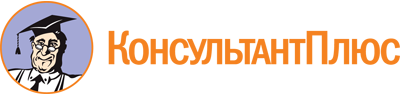 Закон Томской области от 09.08.2010 N 141-ОЗ
(ред. от 13.03.2023)
"Об обеспечении доступа к информации о деятельности государственных органов Томской области"
(принят постановлением Государственной Думы Томской области от 29.07.2010 N 3439)Документ предоставлен КонсультантПлюс

www.consultant.ru

Дата сохранения: 23.06.2023
 9 августа 2010 годаN 141-ОЗСписок изменяющих документов(в ред. Законов Томской областиот 19.06.2012 N 108-ОЗ, от 13.03.2023 N 11-ОЗ)